Wiregrass Ranch High School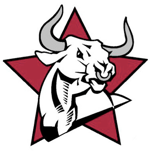 Parking Procedures and PoliciesParking at Wiregrass Ranch High School is a privilege.  When a student wants to park on campus during the school day, their vehicle must be properly registered and parking procedures and policies followed.  Review all this document with your parents and guardians.Students must take the  Safe Behind the Wheel-Wiregrass course before purchasing a tag.  Go to http://wrhs.pasco.k12.fl.us/student-parking-at-the-ranch/ complete the course and quiz.  Print out and bring your score report with you to purchase a tag.Guidelines:There are limited spots for students in the student parking lot; there is no student parking in the grass, fields faculty/staff or visitors’ sections.  You must qualify to purchase a parking tag and follow parking policies and procedures or your privilege will be revoked.There is no loitering in the parking area.  All students must leave their cars immediately and not return until the end of their school day.  Your vehicle cannot be used as your locker. Students must park in their assigned spots.Leaving campus in your vehicle before the end of your school day without properly signing out will result in your privileges being revoked. Students may NOT leave for lunch. Vehicles are to be parked safely, quietly and in your own space. All traffic laws will be enforced for the safety of everyone.Parking tags can’t be altered and must be hung from rearview mirror. Drivers must report to student services any changes in the vehicles they are driving, tags or insurance.Vehicles displaying words, graphics or deigns that are in poor taste, offensive or cause a disruption in the opinion of WRHS administration will are prohibited.To ensure safety and protection of all at WRHS, Florida Law allows all vehicles to be searched by WRHS administration upon reasonable suspicion that a violation of the student code of conduct is occurring anytime the car is parked on campus. Any student without parking privileges or has had their privileges suspended/revoked and continues to park on campus is subject to have their vehicle towed at owner’s expense and/or receive consequences related to defiance. Students may not allow another student to use their parking tag. Qualifications: A student must:Have a valid operator’s license and proof of insurance  and proof of residency (utility bill, lease agreement, mortgage statemen, affidavit of residence)Pay a $40.00 parking feeBe on track in the Bull’s Pride ProgramProof of taking the Driver’s Safety Course listed aboveSuspension/ Revocation of Parking Privileges:Students that are off track, or go off track even after purchasing, for Bull’s Pride may go through the appeals process. Parking privileges may be suspended for a quarter/semester or year.  Any student that has parking privileged removed will be issued a bus pass.Students violating parking policies/procedures outlined above even if it does not place the student off track for Bull’s Pride	1st infraction: Parent called and a warning issued	2nd infraction: Parking privileges will be revoked for 6 weeks	3rd infraction: Parking privileges will be revoked for 12 weeks	4th infraction: Parking privileges will be revoked for the remainder of the yearComplete this form, bring all required documents and $40.00 fee to purchase a hang tag.Student Parking at WRHS is a privilege and not a right. We retain the right to revoke parking privileges at any time during the school year for violations of the student’s code of conduct or parking procedures as well as off track status for Bull’s Pride. Neither WRHS nor the School Board of Pasco County School District is responsible for any theft, damage, vandalism, or mishap that may occur to any vehicle parked on the campus of Wiregrass Ranch High School. I have read and understand the rules and regulations regarding parking at Wiregrass Ranch High School, agree to abide by the rules, and understand that failure to do so will result in the suspension/revocation of my parking privileges.Print Student Name ____________________________________________ Student ID# ________________Student Signature  _____________________________________________Date ______________________Print Parent(s)/Guardian(s) Name ___________________________________________________________Parent Phone Number ________________________ E-mail ______________________________________Parent Signature  ______________________________________________Date ______________________Student’s Date of Birth __________________ Driver’s License # ___________________________________Make and Model __________________________________ Color ___________ Tag # _________________Name on Vehicle Registration ______________________________________________________________Car Insurance Company _____________________________ Policy # _______________________________Along with this completed form, bring:Copy of your driver’s licenseProof of residencyCopy of your registrationCopy of your proof of valid insurance Copy of completion of  Safe Behind the Wheel-WiregrassFor office use only_______         _________________	  ___________            ________________                   ___________ Grade              Early Release Y or N            Tag #		   Date Issued			Issuer’s InitialsDateType of InfractionParent (Who and When)ConsequenceStaff